แผนพัฒนาตนเองและพัฒนาวิชาชีพ(Individual Development Plan-ID Plan)โดย………………………………………………………ตำแหน่ง…………………………….กลุ่มสาระการเรียนรู้……………..โรงเรียนเตรียมอุดมศึกษาพัฒนาการ สุราษฎร์ธานี อำเภอกาญจนดิษฐ์  จังหวัดสุราษฎร์ธานี สังกัด สำนักงานเขตพื้นที่การศึกษามัธยมศึกษาสุราษฎร์ธานี ชุมพร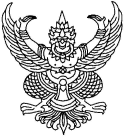 บันทึกข้อความส่วนราชการ   โรงเรียนเตรียมอุดมศึกษาพัฒนาการ สุราษฎร์ธานี อำเภอกาญจนดิษฐ์  จังหวัดสุราษฎร์ธานีที่								วันที่    เดือน               พ.ศ.................เรื่อง	ส่งแผนพัฒนาตนเองรายบุคคล ID Plan (Individual Development Plan)เรียน	ผู้อำนวยการโรงเรียนเตรียมอุดมศึกษาพัฒนาการ สุราษฎร์ธานีสิ่งที่ส่งมาด้วย	แผนพัฒนาตนเองรายบุคคล ID Plan				 จำนวน              ฉบับ		ตามที่โรงเรียนเตรียมอุดมศึกษาพัฒนาการ สุราษฎร์ธานี ได้มอบหมายให้ข้าราชการครูและบุคลากรทางการศึกษา    ในโรงเรียนจัดทำแผนพัฒนาตนเองรายบุคคล ID Plan (Individual Development Plan) ประจำปีการศึกษา 256๖ นั้น ข้าพเจ้า.............................................................ตำแหน่ง.................................ขอส่งแผนพัฒนาตนเองรายบุคคล ID Plan (Individual Development Plan) ตามเอกสารดังแนบ		จึงเรียนมาเพื่อโปรดพิจารณาต่อไป						ลงชื่อ												         (.............................................................)					                           ตำแหน่ง ......................... ความคิดเห็นผู้ช่วยผู้อำนวยการฝ่ายบริหารงานบุคคล........................................................................................................................................................................................................................................................................................................................................................................							           (นางภาวิณี  แจ่มกระจ่าง)							  ผู้ช่วยผู้อำนวยการฝ่ายบริหารงานบุคคลความคิดเห็นผู้อำนวยการโรงเรียน........................................................................................................................................................................................................................................................................................................................................................................								        (นายบุญเลิศ  ทองชล)					         ผู้อำนวยการโรงเรียนเตรียมอุดมศึกษาพัฒนาการ สุราษฎร์ธานีคำนำ	กระทรวงศึกษาธิการ มุ่งเน้นให้ครูและบุคลากรทางการศึกษา  พัฒนาตนเองโดยยึดหลักประเมินสมรรถนะ (Competency  Based  Approach)  จะทำให้ผู้ปฏิบัติงานสามารถรู้จุดเด่น จุดด้อยของความสามารถในการปฏิบัติงานของตน และสามารถพัฒนาตนเองให้สอดคล้องกับความต้องการจำเป็นของหน่วยงาน และของตน และสามารถพัฒนาตนเองให้สอดคล้องกับความต้องการจำเป็นของหน่วยงานและของตนเองอย่างแท้จริง	ทั้งนี้ ครูจึงต้องมีการวางแผนการพัฒนาตนเองในการจัดห้องเรียนที่มีคุณภาพ (Individual Development Plan : ID PLAN) เพื่อเป็นการพัฒนาที่สนองตอบความต้องการแต่ละบุคคล สนองความสนใจในรูปแบบวิธีการพัฒนา ก็จะส่งผลต่อสมรรถนะในการปฏิบัติหน้าที่ที่มีประสิทธิภาพต่อไป  และเป็นการพัฒนาที่ต่อเนื่องจนทำให้การปฏิบัติหน้าที่มีความสมบูรณ์ มีประสิทธิภาพและเกิดประสิทธิภาพผลในการปฏิบัติงานอันนำไปสู่การพัฒนาตนเองให้เป็นครูมืออาชีพที่มีมาตรฐานในการปฏิบัติงานอย่างแท้จริง สามารถตรวจสอบได้และพัฒนาสู่ความเป็นวิชาชีพต่อไป	แผนปฏิบัติงานรายบุคคล ( ID  Plan) เล่มนี้  ได้จัดทำขึ้นเพื่อเป็นแนวทางในการพัฒนางานในหน้าที่ของครูผู้สอน  และเพื่อเป็นกรอบในการปฏิบัติงานให้เป็นไปตามเป้าหมายที่กำหนดไว้  ตลอดจนเพื่อยกระดับคุณภาพการศึกษาของโรงเรียนเตรียมอุดมศึกษาพัฒนาการ สุราษฎร์ธานี  ให้สูงยิ่งขึ้น									(..............................................)										  ผู้จัดทำ  									      ๒๑ กันยายน 256๖สารบัญส่วนที่ 1 ข้อมูลส่วนบุคคลส่วนที่  1  ข้อมูลส่วนบุคคลชื่อ    ....................................................................................................................  ตำแหน่ง    ...........................................................          วิทยฐานะ..................................................วุฒิการศึกษา		🔾 ปริญญาตรี  หรือเทียบเท่า		วิชาเอก   ................................    	🔾 ปริญญาโท  หรือเทียบเท่า		วิชาเอก  ................................   	🔾 ปริญญาเอก  หรือเทียบเท่า		วิชาเอก  ................................	🔾 อื่น ๆ (โปรดระบุ)			วิชาเอก  ................................เข้ารับราชการ วันที่...............เดือน.................พ.ศ...........ณ โรงเรียนเตรียมอุดมศึกษาพัฒนาการ สุราษฎร์ธานีสังกัด สำนักงานเขตพื้นที่มัธยมศึกษาสุราษฎร์ธานี ชุมพรอายุราชการจนถึงปัจจุบัน ..................................ปี..............................เดือนเงินเดือน  อันดับ  .................................  อัตราเงินเดือน .................................... บาทสถานที่ทำงาน	สถานศึกษา/หน่วยงาน   โรงเรียนเตรียมอุดมศึกษาพัฒนาการ สุราษฎร์ธานี (ขณะที่ทำแผนพัฒนาตนเอง)งานในหน้าที่ที่รับผิดชอบ...............................................................................................................................................................................................................................................................................................................................................................................................................................................................................................................................................................................................................................................................................................................................................งานที่ได้รับมอบหมายเป็นพิเศษ........................................................................................................................................................................................................................................................................................................................................................................................................................................................................................................................................................................................................................................................................................................................................................ผลงาน  ที่เกิดจากการปฏิบัติหน้าที่ในตำแหน่งปัจจุบัน ( ย้อนหลังไม่เกิน ๓ ปี )1.  ผลที่เกิดจากการจัดการเรียนรู้................................................................................................................................................................................................................................................................................................................................................................................................................................................................................................................................................................................................................................................................................................................................................................................................................................................................................................................................................................................................................................................................................................................................................................................................................................................................................................................................................................................................................................................................................................2.  ผลที่เกิดจากการพัฒนาวิชาการ................................................................................................................................................................................................................................................................................................................................................................................................................................................................................................................................................................................................................................................................................................................................................................................................................................................................................................................................................................................................................................................................................................................................................................................................................................................................................................................................................................................................................................................................................................3.  ผลที่เกิดกับผู้เรียน................................................................................................................................................................................................................................................................................................................................................................................................................................................................................................................................................................................................................................................................................................................................................................................................................................................................................................................................................................................................................................................................................................................................................................................................................................................................................................................................................................................................................................................................................................4.  ผลที่เกิดกับสถานศึกษา................................................................................................................................................................................................................................................................................................................................................................................................................................................................................................................................................................................................................................................................................................................................................5.  ผลที่เกิดกับชุมชน................................................................................................................................................................................................................................................................................................................................................................................................................................................................................................................................................................................................................................................................................................................................................................................................................................................................................................................................................................................................................................................................................................................................................................................................................................................................................................................................................................................................................................................................................................6. ประวัติการเข้ารับการพัฒนา (ในรอบ ๓ ปี ที่ผ่านมา)ส่วนที่ 2 ผลการประเมินตนเองตอนที่ 1 ผลการประเมินตนเองตามกรอบของ กคศ.	ด้านที่ 1 ความรู้ความสามารถในการปฏิบัติงานในหน้าที่ 	ด้านที่ 2 ทักษะการปฏิบัติงาน 	ด้านที่ 3  ความเป็นครูตอนที่ 2 ผลการประเมินศักยภาพของผู้เรียนในสถานศึกษาตามจุดเน้นของ สพฐ.ตอนที่ 3  ผลการประเมินศาสตร์การสอน ตามกรอบแนวคิดของหลักสูตรของสถาบันคุรุพัฒนา 	สรุปผลการประเมินตนเอง ตอนที่ ๑ ผลการประเมินตนเองตามกรอบของ กคศ. อยู่ในระดับ...................................ตอนที่ ๒ ผลการประเมินศักยภาพของผู้เรียนในสถานศึกษาตามจุดเน้นของ สพฐ. อยู่ในระดับ.................................ตอนที่ ๓ ผลการประเมินศาสตร์การสอน ตามกรอบแนวคิดของหลักสูตรของสถาบันคุรุพัฒนา อยู่ในระดับ.............ส่วนที่ ๓ความต้องการในการพัฒนา 1. หลักสูตรใดที่ท่านต้องการพัฒนา (ให้ใส่ลำดับความสำคัญหลักสูตรที่ต้องการพัฒนา จากหลักสูตรที่กำหนดให้) 2. เพราะเหตุใดท่านจึงต้องการเข้ารับการพัฒนาในหลักสูตรนี้ (ลำดับที่ ๑ ที่ท่านต้องการพัฒนา)................................................................................................................................................................................................................................................................................................................................................................................................................................................................................................................................................................................................................................................................................................................................................................................................................................................................................................................................................................................................................................................................................................................................................................................................................................................................................................................................................................................................................................................................................................3. ท่านคาดหวังสิ่งใดจากการเข้ารับการพัฒนาในหลักสูตรนี้................................................................................................................................................................................................................................................................................................................................................................................................................................................................................................................................................................................................................................................................................................................................................................................................................................................................................................................................................................................................................................................................................................................................................................................................................................................................................................................................................................................................................................................................................................4. ท่านจะนำความรู้จากหลักสูตรไปพัฒนาการสอนของท่านอย่างไร................................................................................................................................................................................................................................................................................................................................................................................................................................................................................................................................................................................................................................................................................................................................................................................................................................................................................................................................................................................................................................................................................................................................................................................................................................................................................................................................................................................................................................................................................................  ลงชื่อ........................................................................                    (.......................................................)                    ผู้จัดทำแผนพัฒนาตนเองความเห็นของผู้บังคับบัญชา………………………………………………………………………………………………………………………………………………………………………………………………………………………………………………………………………………………………………………………………………………………………………………………………………………………………………………………………………………                     (นายบุญเลิศ  ทองชล)                  ผู้อำนวยการโรงเรียนเตรียมอุดมศึกษาพัฒนาการ สุราษฎร์ธานีเรื่องเรื่องหน้าส่วนที่ ๑ ข้อมูลผู้จัดทำแผนพัฒนาตนเองส่วนที่ ๑ ข้อมูลผู้จัดทำแผนพัฒนาตนเองงานในหน้าที่ที่รับผิดชอบผลงานที่เกิดจากการปฏิบัติหน้าที่ในตำแหน่งปัจจุบันผลที่เกิดจากการจัดการเรียนรู้ผลที่เกิดจากการพัฒนาวิชาการผลที่เกิดกับผู้เรียนผลที่เกิดกับสถานศึกษาผลที่เกิดกับชุมชนประวัติการเข้ารับการพัฒนา (ในรอบ ๓ ปี ที่ผ่านมา)ส่วนที่ ๒  ผลการประเมินตนเองส่วนที่ ๒  ผลการประเมินตนเองตอนที่ ๑ ผลการประเมินตนเองตามกรอบของ กคศ.ตอนที่ ๒ ผลการประเมินศักยภาพของผู้เรียนในสถานศึกษาตามจุดเน้นของ สพฐ.ตอนที่ ๓ ผลการประเมินศาสตร์การสอน ตามกรอบแนวคิดของหลักสูตรของสถาบันคุรุพัฒนาส่วนที่ ๓ ความต้องการในการพัฒนา ส่วนที่ ๓ ความต้องการในการพัฒนา หลักสูตรใดที่ท่านต้องการพัฒนาเพราะเหตุใดท่านจึงต้องการเข้ารับการพัฒนาในหลักสูตรนี้ท่านคาดหวังสิ่งใดจากการเข้ารับการพัฒนาในหลักสูตรนี้ท่านจะนำความรู้จากหลักสูตรไปพัฒนาการสอนของท่านอย่างไรลำดับที่เรื่องหน่วยงานจำนวนชั่วโมงหมายเหตุรายการพิจารณาตนเองระดับความรู้ระดับความรู้ระดับความรู้รายการพิจารณาตนเองมีมากปานกลางมีน้อย1. เนื้อหา ในรายวิชา/กลุ่มสาระการเรียนรู้ ที่สอน2. วิธีสอน ถ่ายทอดความรู้เชิงเนื้อหา กิจกรรม บริบท เป้าหมายการเรียนรู้ ความรู้พื้นฐาน การปรับพื้นฐาน และอุปสรรคการเรียนรู้ของผู้เรียน3. หลักการสอน และกระบวนการเรียนรู้4. หลักสูตร การออกแบบ วางแผนการใช้ ประเมิน และแนวทางการเรียนรู้ในแต่ละเนื้อหา5. พื้นฐานการศึกษา หลักการศึกษา ปรัชญาการศึกษา จิตวิทยาสังคม นโยบายการศึกษา จุดมุ่งหมายการจัดการศึกษาตั้งแต่ระดับชาติจนถึงระดับหลักสูตร6. การจัดการศึกษาแบบรวม และการตอบสนองต่อความหลากหลายของผู้เรียน7. ทฤษฎีการเรียนรู้ และจิตวิทยาการเรียนรู้8. การใช้เทคโนโลยี และสื่อนวัตกรรมเพื่อการเรียนรู้9. การวัดและประเมินผลการเรียนรู้รายการพิจารณาตนเองระดับความสามารถระดับความสามารถระดับความสามารถรายการพิจารณาตนเองทำได้ดีพอใช้ไม่ค่อยได้ทำ1.การสร้างและหรือพัฒนาหลักสูตร2. การออกแบบหน่วยการเรียนรู้ 3. การจัดทำแผนการจัดการเรียนรู้4. กลยุทธ์ในการจัดการเรียนรู้ 5. การสร้างและการพัฒนาสื่อ นวัตกรรม เทคโนโลยีทางการศึกษาและแหล่งเรียนรู้6. การวัดและประเมินผลการเรียนรู้รายการพิจารณาตนเองระดับความเป็นครูระดับความเป็นครูระดับความเป็นครูรายการพิจารณาตนเองสูงมากปานกลางยังต้องปรับปรุง1. ยึดมั่น ผูกพัน ศรัทธาในวิชาชีพ และทุ่มเทเพื่อการเรียนรู้ของผู้เรียน2. มีคุณธรรม จริยธรรม และปฏิบัติตนเป็นแบบอย่างที่ดีแก่ผู้เรียน                 ทั้งกาย วาจา และจิตใจ ดำรงตนให้เป็นที่เคารพ ศรัทธา และน่าเชื่อถือทั้งใน และนอกสถานศึกษา3. ปฏิบัติตนตามจรรยาบรรณวิชาชีพครู4. มีวินัยและการรักษาวินัย5. เป็นบุคคลแห่งการเรียนรู้ ปรับปรุงและพัฒนาตนเองอย่างต่อเนื่อง  ให้มีความรู้ความชำนาญในวิชาชีพเพิ่มขึ้น6. ปฏิบัติตนโดยนำหลักปรัชญาเศรษฐกิจพอเพียงมาใช้7. มีทัศนคติที่ดีต่อบ้านเมืองรายการศักยภาพผู้เรียนตามจุดเน้นระดับศักยภาพระดับศักยภาพระดับศักยภาพรายการศักยภาพผู้เรียนตามจุดเน้นสูงมากปานกลางยังต้องปรับปรุง1. ด้านอ่านออก อ่านคล่อง เขียนได้ เขียนคล่อง 2. ด้านคิดเลขเป็น คิดเลขคล่อง 3. ด้านการคิดขั้นพื้นฐาน 4. ด้านการคิดขั้นสูง 5. ด้านการสื่อสารอย่างสร้างสรรค์ตามช่วงวัย6. ด้านการใช้ภาษาต่างประเทศ (ภาษาอังกฤษ)7. ด้านการใช้เทคโนโลยีเพื่อการเรียนรู้ 8. ด้านการแสวงหาความรู้ด้วยตนเอง 9. ด้านใฝ่เรียนรู้ 10. ด้านใฝ่ดี 11. ด้านทักษะชีวิต 12. ด้านอยู่อย่างพอเพียง มุ่งมั่นในการศึกษาและการทำงาน รายการศักยภาพผู้เรียนตามจุดเน้นระดับศักยภาพระดับศักยภาพระดับศักยภาพรายการศักยภาพผู้เรียนตามจุดเน้นสูงมากปานกลางยังต้องปรับปรุง1 การสอนในศตวรรษที่ 212 การแกปญหาผู้เรียน    3 จิตวิทยาการแนะแนว/จิตวิทยาการจัดการเรียนรู้4 การจัดการชั้นเรียน5 การวิจัยพัฒนาการเรียนการสอน/ชุมชนแห่งการเรียนรูทางวิชาชีพ    6 การพัฒนาหลักสูตร7 สะเต็มศึกษา (STEM Education)    8 การใชสื่อและเทคโนโลยีในการจัดการเรียนรู9 การวัดและประเมินผลการเรียนรู    10 การออกแบบการเรียนรูลำดับที่ชื่อหลักสูตรการพัฒนาครูในการสร้างสื่อดิจิทัล นวัตกรรมเทคโนโลยีการเรียนการสอนเพื่อพัฒนาการเรียนรู้สำหรับผู้เรียน (อาทิ เช่น canva tiktok capcut) การออกแบบการจัดการเรียนรู้ และการจัดทำคลิปวิดีทัศน์การสอนเพื่อขอมีหรือเลื่อนวิทยฐานะ ตามหลักเกณฑ์ ว9/๒๕๖๔การพัฒนาการจัดการเรียนรู้แบบ Active Learningการพัฒนาความสามารถทางภาษาเพื่อใช้ในการลดระยะการทำ วpaนวัตกรรมเพื่อการศึกษา (Best Practice)